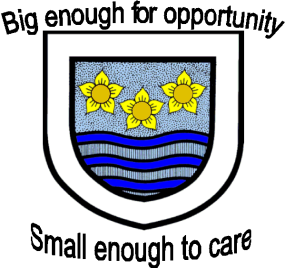 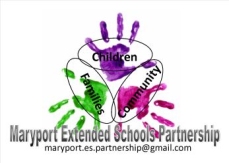 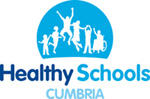 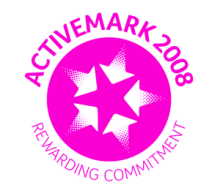 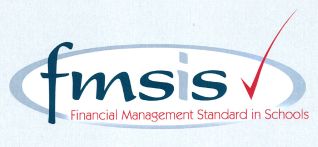 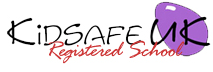 CROSSCANONBY ST JOHN'S CofE PRIMARY SCHOOL Mrs Kelly Bowe	                                                                         Headteacher	                       Garborough Close 	     e-mail:  head@crosscanonby.cumbria.sch.ukCrosby	www.crosscanonby.cumbria.sch.ukMARYPORT 			                       Telephone: 01900 812326	      Cumbria CA15 6RXDear Parents/Guardians,For your information we have outlined below some of the topics that will be covered this term in Class 2. We have already made a good start to our studies and we feel sure that you will make every effort to assist and encourage your child as this term progresses.Our Christian values for this half-term are WISDOM and HOPE.ENGLISH:KEY TEXTS:‘Escape From Pompeii’ by Christina Balit‘Gregory Cool’ by Caroline BinchExplanation textsExpanded noun and prepositional phrasesFronted adverbialsSentence openersPossessive apostrophesDiary writingFormal and informal languageUsing a thesaurusWriting powerful descriptionsFigurative languageRetrieving and recording informationEditing writingNon-chronological reportsConjunctionsPersuasive languageWriting a blogSimiles and metaphorsDirect speechExplanation textsAlliteration and rhymeAdvertisementsSCIENCE:How do some solids, liquids and gases change state?Scientists and inventorsMATHEMATICSYEAR 3: FractionsMoneyTime ShapeStatisticsYEAR 4:DecimalsMoneyTimeShapeStatisticsPosition and DirectionHISTORY:  How did Britain change between the end of the end of the iron age and the end of the Roman occupation?               Local History.GEOGRAPHY:Mountains, Volcanoes and TsunamisART/DESIGN AND TECHNOLOGYARCHITECTURE – Famous BuildingsHow can we design and make a small jewellery container? - MOULDABLE MATERIALSRE: The Church – are all churches the same?              Are all places of worship the same?              Do people worship God in the same way?              Hinduism, Islam, Judaism, Sikhism.PE:ABC’s in isolation and combination.Dance, movement through music and gymnasticsEvaluating recognising success through team gamesFootball bench ballCOMPUTING:Effective Searching – DIGITAL LITERACYBranching Databases – INFORMATION TECHNOLOGYMUSICComposing songsUsing and writing musical notationPSHE RelationshipsChanging MeFRENCHFood‘The Very Hungry Caterpillar’At the farmBastille DayPHONICS & GRAMMAR: É  en; Un/ une; simple pluralsIf you have any questions regarding your child’s learning for this term, please do not hesitate to contact me.Kind regards,Kelly Bowe